Ｆｉｚｚ・Ｂｕｚｚ問題をプログラミングで解決しよう！！　Ｆｉｚｚ　Ｂｕｚｚ（フィズ・バズ、Bizz BuzzやBuzzとも呼ばれる）は英語圏で長距離ドライブ中や飲み会の時に行われる言葉遊びです。  ゲームは円状に座り、最初の人は「１」と数字を言います。次の人は、前の人の次の数を言っていきます。ただし、３の倍数の場合は「Ｆｉｚｚ」、５の倍数の場合は「Ｂｕｚｚ」、３の倍数でもあり、５の倍数でもある場合は「ＦｉｚｚＢｕｚｚ」と数のかわりに言わなければなりません。間違えた人や、ためらった人は脱落となります。Ｓｃｒａｔｃｈでこのゲームを攻略してみましょう。（１）数を数えるプログラム　　緑の旗がクリックされたら、猫が３０までの数を数えて言います。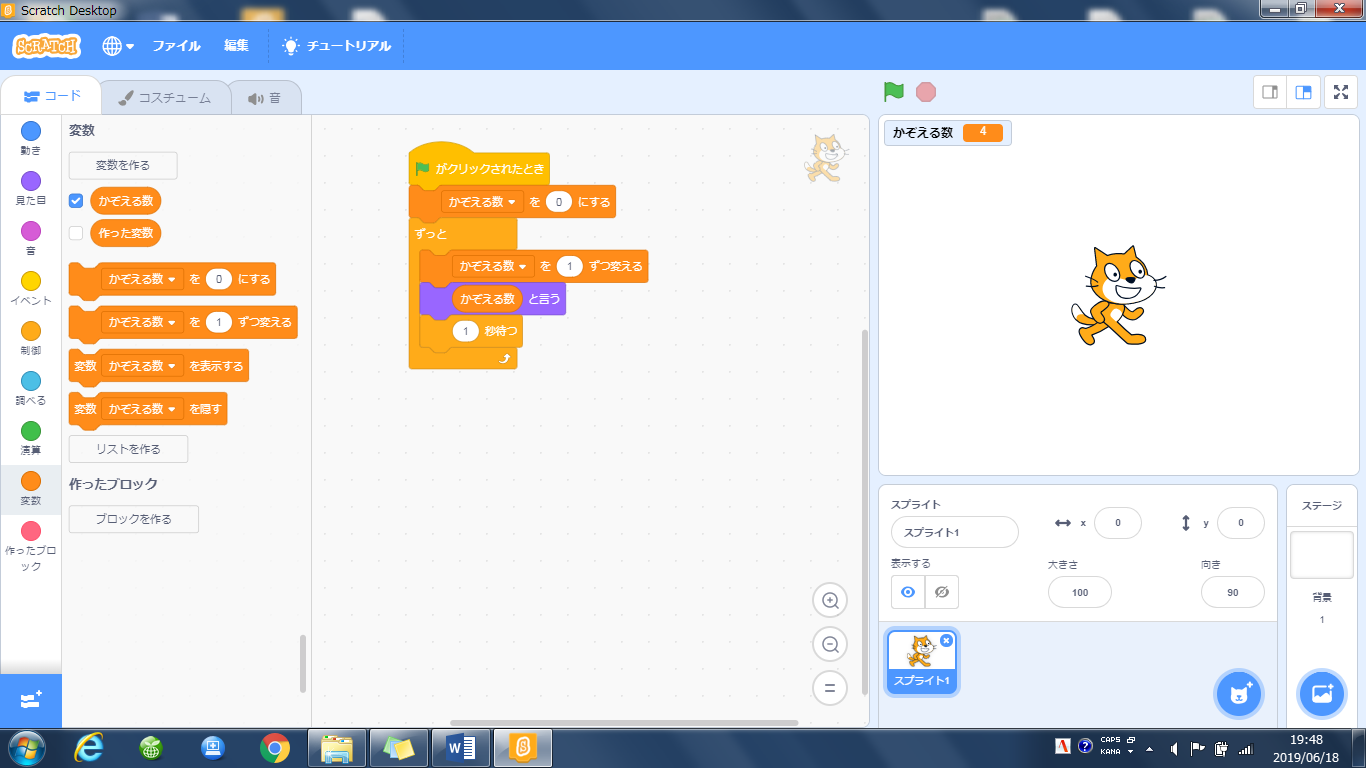 （２）かぞえる数が「３の倍数」の時に「Ｆｉｚｚ」と言うプログラムを作ってみよう。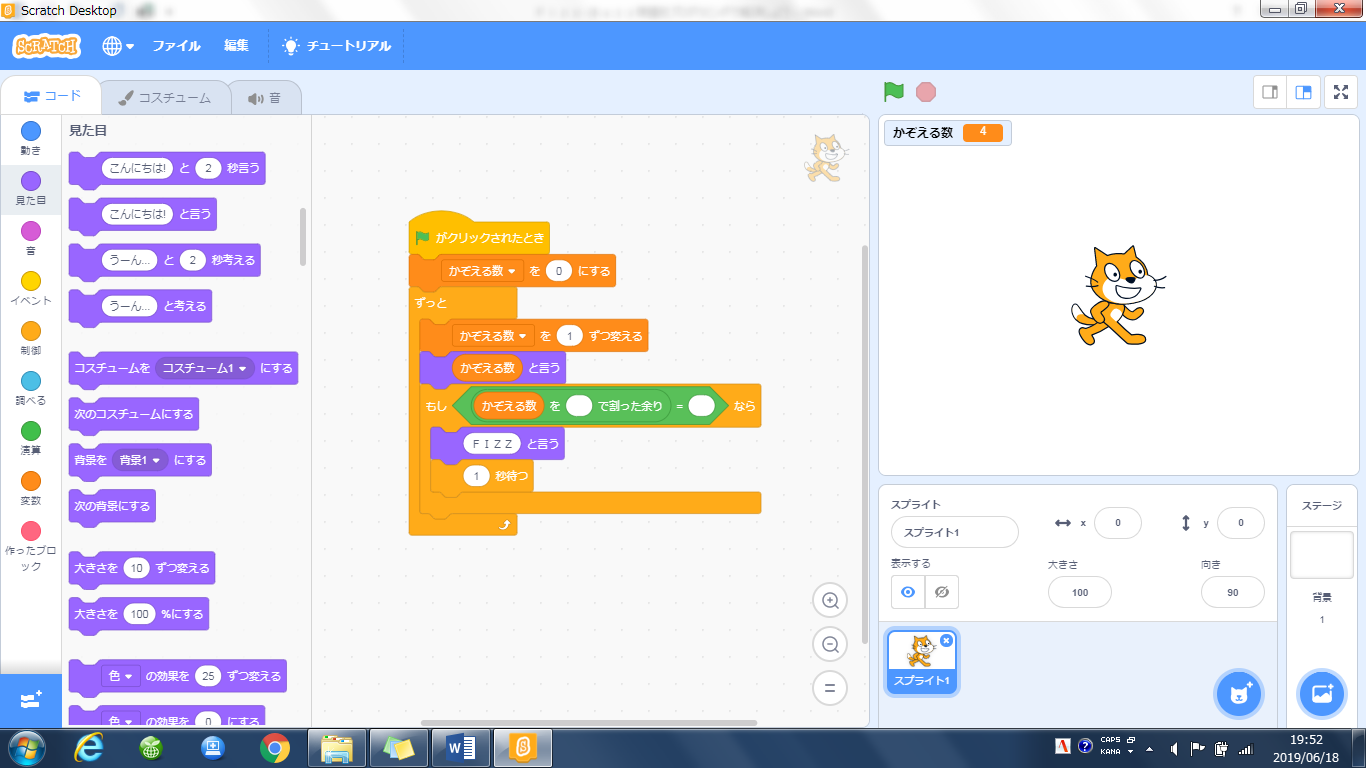 Ｆｉｚｚ・Ｂｕｚｚ問題をプログラミングで解決しよう！！　Ｆｉｚｚ　Ｂｕｚｚ（フィズ・バズ、Bizz BuzzやBuzzとも呼ばれる）は英語圏で長距離ドライブ中や飲み会の時に行われる言葉遊びです。  ゲームは円状に座り、最初の人は「１」と数字を言います。次の人は、前の人の次の数を言っていきます。ただし、３の倍数の場合は「Ｆｉｚｚ」、５の倍数の場合は「Ｂｕｚｚ」、３の倍数でもあり、５の倍数でもある場合は「ＦｉｚｚＢｕｚｚ」と数のかわりに言わなければなりません。間違えた人や、ためらった人は脱落となります。Ｓｃｒａｔｃｈでこのゲームを攻略してみましょう。（１）数を数えるプログラム　　緑の旗がクリックされたら、猫が３０までの数を数えて言います。（２）かぞえる数が「５の倍数」の時に「Ｂuｚｚ」と言うプログラムを作ってみよう。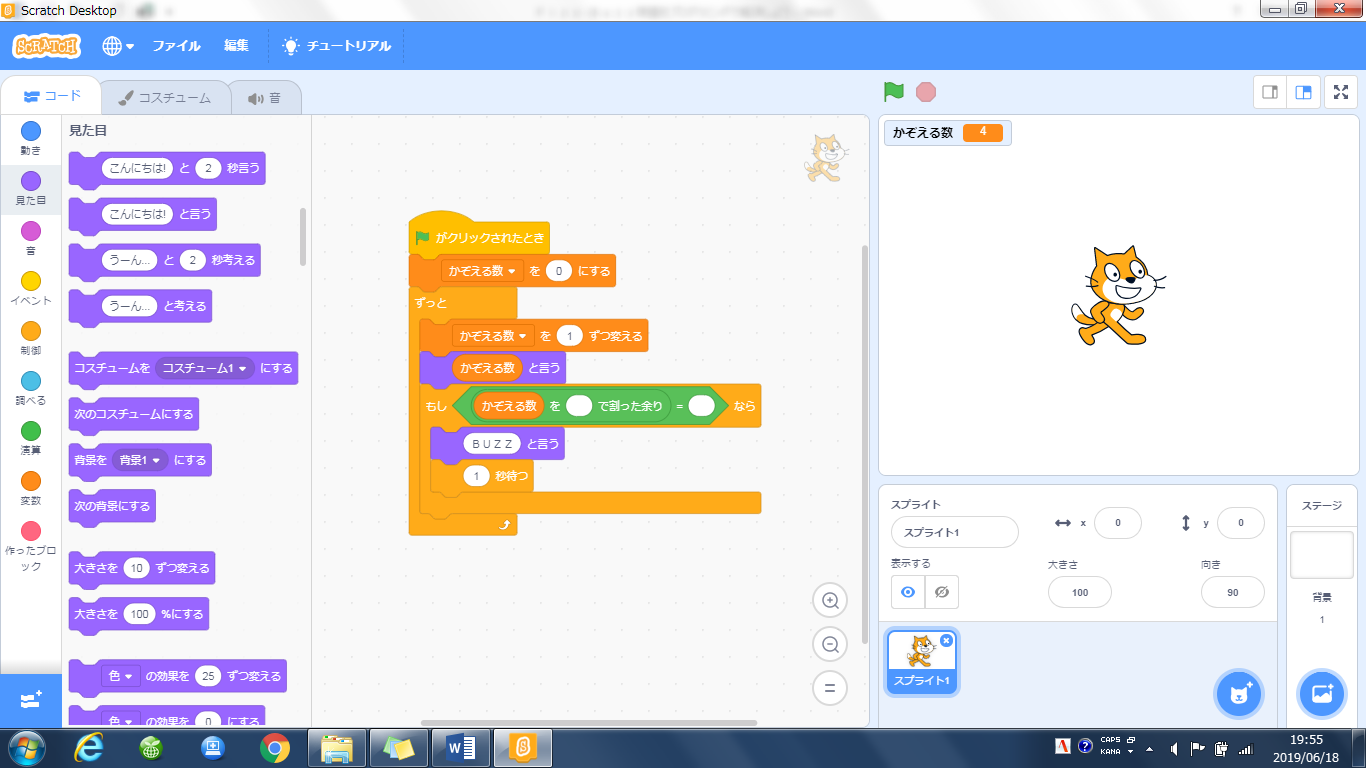 Ｆｉｚｚ・Ｂｕｚｚ問題をプログラミングで解決しよう！！　Ｆｉｚｚ　Ｂｕｚｚ（フィズ・バズ、Bizz BuzzやBuzzとも呼ばれる）は英語圏で長距離ドライブ中や飲み会の時に行われる言葉遊びです。  ゲームは円状に座り、最初の人は「１」と数字を言います。次の人は、前の人の次の数を言っていきます。ただし、３の倍数の場合は「Ｆｉｚｚ」、５の倍数の場合は「Ｂｕｚｚ」、３の倍数でもあり、５の倍数でもある場合は「ＦｉｚｚＢｕｚｚ」と数のかわりに言わなければなりません。間違えた人や、ためらった人は脱落となります。Ｓｃｒａｔｃｈでこのゲームを攻略してみましょう。（１）数を数えるプログラム　　緑の旗がクリックされたら、猫が３０までの数を数えて言います。（２）かぞえる数が「３の倍数」であり「５の倍数」でもある場合「FizzＢuzz」と言うプログラムを作ってみよう。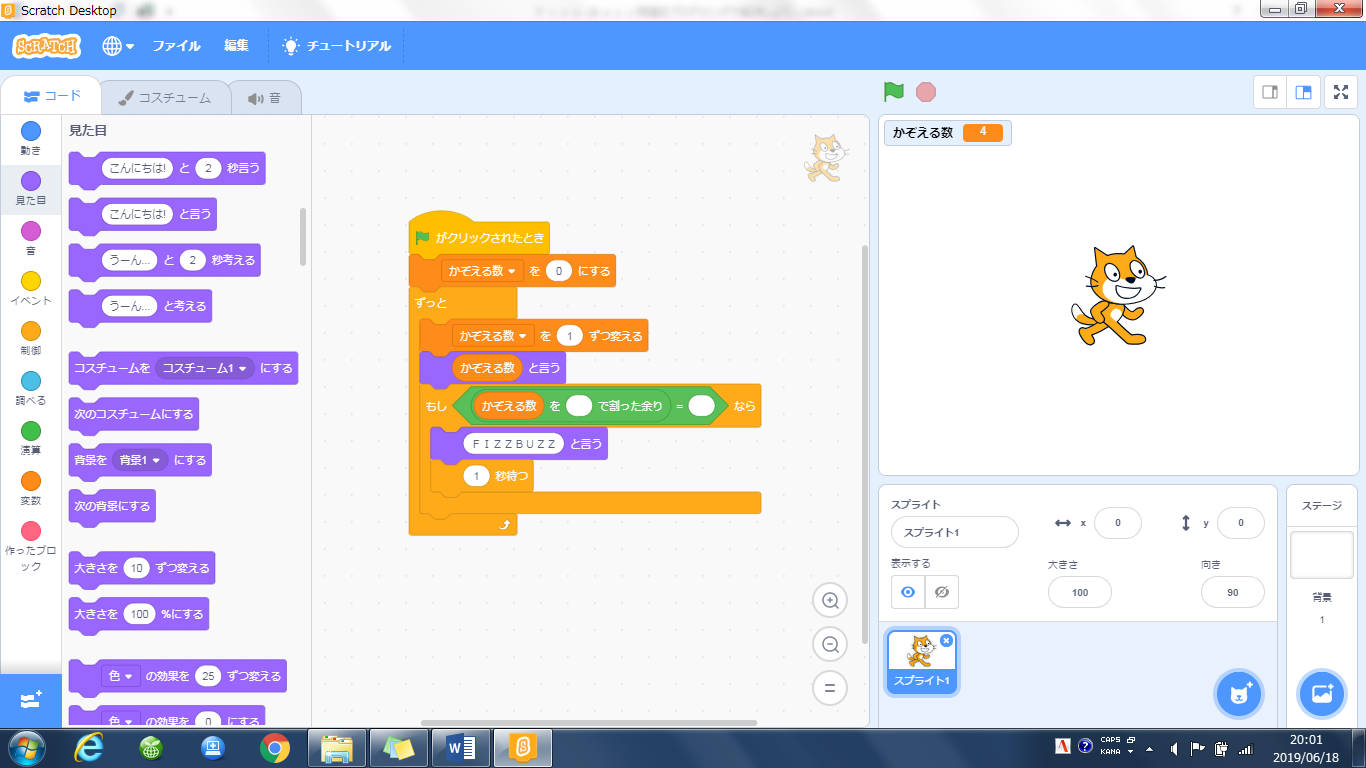 Ｆｉｚｚ・Ｂｕｚｚ問題をプログラミングで解決しよう！！さあ、力を合わせて　プログラムを完成させてみよう！！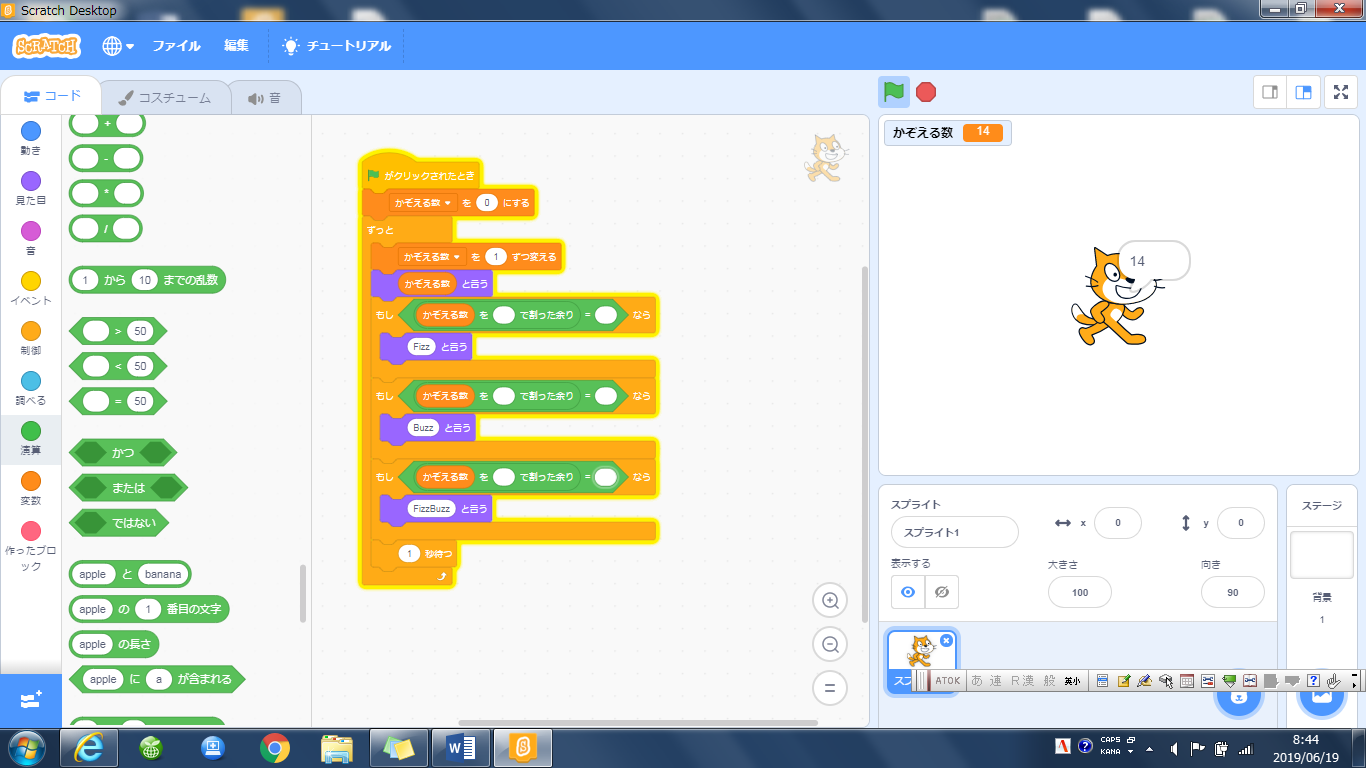 